NAME:__________________________________Step # 1 – Login to Your AET Record Book Your program login (TX_ _ _ _) chapter, username and passwordBe sure you have a Foundational SAE setup (if not, add one)Step #2 – Choose Profile & Career Connector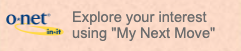 Select O-Net and choose “My Next Move”Next, you have 3 ways you can look for a career, choose one or try several to locate one career you may be interested in: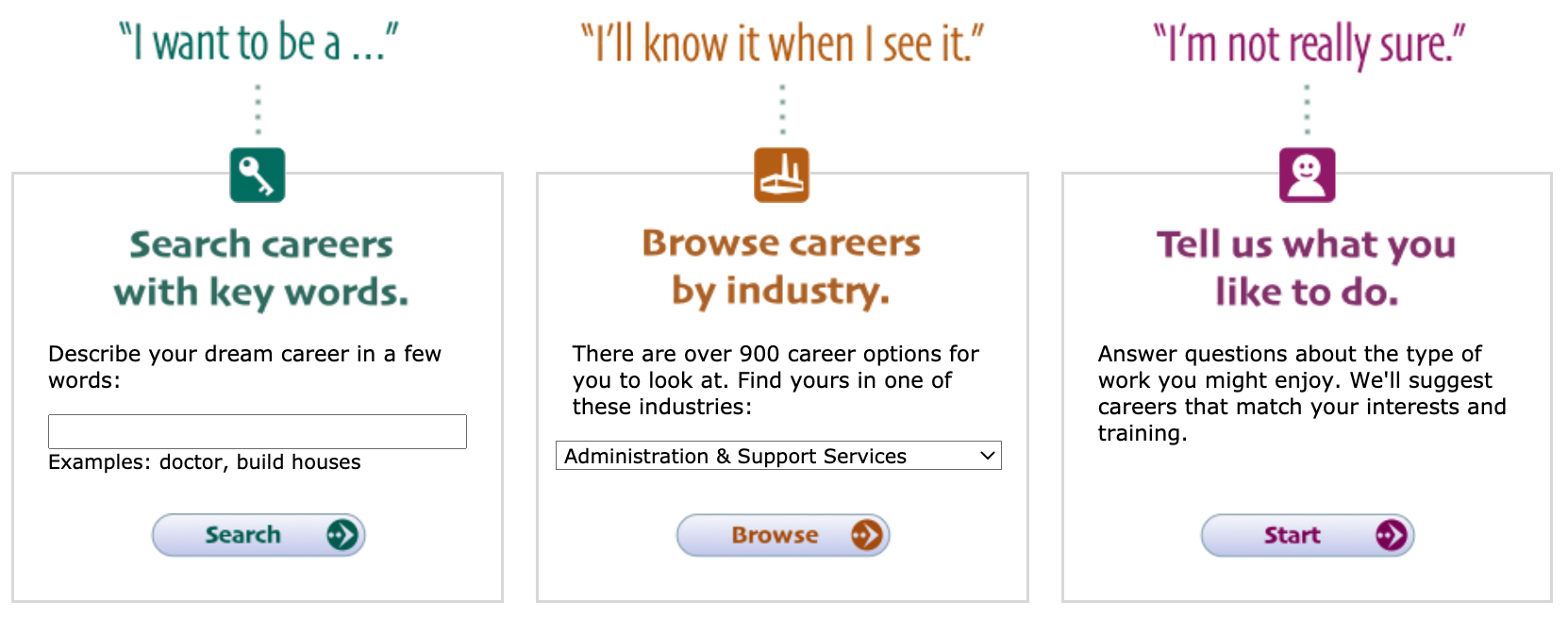 Once you see a career link, select the career and view the summary (knowledge, skills, ability, personality and salary range)…try again to find one area you likeMy career choice is ___________________________At the bottom part of the page of you career idea…select to learn more and answer the following questions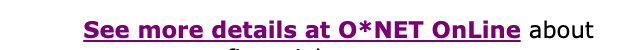 Step #3 – Fill in the blanks on your career:What are the top 2 technology skills you need? _______________, ________________What are the top 2 knowledge areas you need? _______________, ________________What are the 2 abilities you should have? __________________, ________________What is the education is needed? _____________________ What is the job outlook? ______ What is the average salary? $__________________Step #4 – Record your time in your AET record bookChoose your Journal, enter the date, choose Foundational and skills are “Summarize Your Career Interest, enter the time you spent exploring and choose save!Other activities include updating your career objective in your resume.